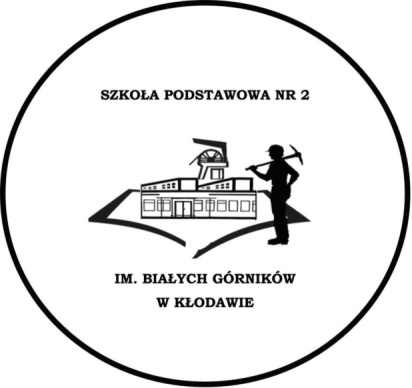 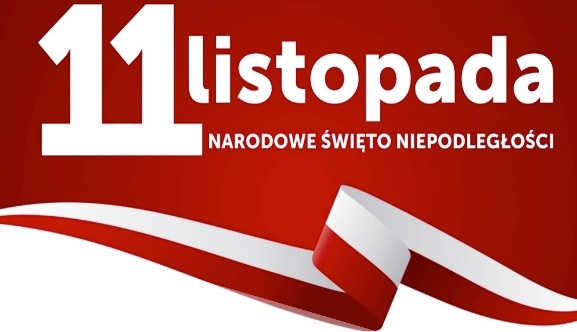  Oswobodzona – Biało – Czerwona   ZAPROSZENIESpołeczność Szkoły Podstawowej Nr 2 im. Białych Górników w Kłodawieserdecznie zapraszaMieszkańców Kłodawy na wspólne śpiewanie hymnu narodowego w dniu 9.11.2018 r. (piątek) o godz. 11.11 na Placu 3-go Majaw ramach ogólnopolskiej akcji Ministerstwa Edukacji Narodowej                                „Rekord dla Niepodległej” .Udział w akcji jest podsumowaniem szkolnego projektu edukacyjnego „Oswobodzona Bało – Czerwona”.